Warszawa, 15 kwietnia 2020PR Hub wygrywa przetarg na prowadzenie kampanii 
„Certyfikacja innowacyjnych przetworów z owoców i warzyw”PR Hub zrealizuje drugą edycję działań promocyjno-informacyjnych, mającą na celu promowanie Systemu Jakości Certyfikowany Produkt (CP). Celem prowadzonej przez PR Hub kampanii jest zwiększenie rozpoznawalności znaku CP, który stanowi odpowiedź na oczekiwania konsumentów względem wysokiej jakości artykułów spożywczych, a także producentów, poszukujących możliwości wyróżnienia swoich produktów na rynku.  System Jakości Certyfikowany Produkt (CP) to innowacyjne rozwiązanie wprowadzone na rynek przez Stowarzyszenie Krajowa Unia Producentów Soków (KUPS). Certyfikat nadawany jest przetworom owocowo-warzywnym, które spełnią ściśle określone wymagania jakościowe. PR Hub wspiera działania promocyjne znaku CP już od 2018 roku.W ramach tegorocznej edycji projektu przewidziane są debaty i spotkania z przedstawicielami branży spożywczej oraz instytucji rządowych, a także z podmiotami zajmującymi się kwestiami zdrowia publicznego i sprawami konsumentów, ośrodkami ds. żywienia i badawczymi. Szeroko zakrojone działania komunikacyjne, skierowane do konsumentów i uczestników branży rolno-spożywczej, będą obejmowały również m.in. zaprojektowanie i realizację kampanii PPC, aktywności w social mediach,  media relations. W ramach tegorocznej edycji przewidziany został udział Stowarzyszenia KUPS z partnerami branżowymi w międzynarodowych targach branżowych Indagra. Współpraca została nawiązana w wyniku konkursu ofert. II edycja kampanii promocyjno-informacyjnej „Certyfikacja innowacyjnych przetworów z owoców i warzyw” trwa od marca 2020 r. do końca lutego 2021 r. Agencja PR Hub specjalizuje się w projektach edukacyjnych z obszaru zdrowia i żywienia, w tym w projektach realizowanych we współpracy ze środowiskami naukowymi i branżą spożywczą.Kontakt dla mediów:Joanna Maciejewicz, PR Hubjoanna.maciejewicz@prhub.eu tel. +48 570 000 631Więcej informacji: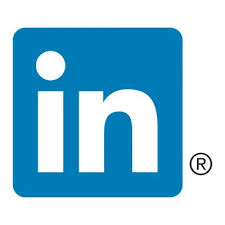 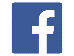 PR Hub.euPR Hub świadczy wysokiej jakości usługi z obszaru PR i public affairs. Dbamy o wizerunek naszych klientów w wymagającej, dynamicznie zmieniającej się rzeczywistości rynkowej i cyfrowym świecie. Kreujemy możliwości, budujemy narracje, kreślimy strategie z wykorzystaniem tradycyjnych i innowacyjnych narzędzi komunikacji. Ściśle współpracujemy z liderami opinii i kluczowymi dla organizacji grupami otoczenia.